Уважаемые коллеги!1-2 февраля 2017 годав федеральном государственном бюджетном образовательном учреждении высшего образования «Красноярский государственный медицинский университет имени профессора В.Ф. Войно-Ясенецкого» Министерства здравоохранения Российской Федерациисостоится конференция, которая не имеет аналогов за Уралом по своим масштабам, географии и широте освещения практических вопросов медицинского образования. Мероприятие планируют посетить более 500 представителей профессорско-преподавательского состава медицинских вузов России и зарубежных стран, методистов, поставщиков решений и услуг в области медицинского образования. Основной целью конференции является повышение уровня педагогического мастерства профессорско-преподавательского состава медицинских вузов в контексте инновационного развития здравоохранения. Догоняем или опережаем?Обмен новыми идеями и успешными практиками,активный диалог по ключевым направлениям в рамках проведения следующих секций:«УПРАВЛЕНИЕ КАЧЕСТВОМ ОБРАЗОВАТЕЛЬНОГО ПРОЦЕССА»Развитие  и совершенствование системы менеджмента качества образовательной организации с учетом современных требованийМобилизация неиспользованных резервов и творческого потенциала педагогов«НОВЫЕ ПЕДАГОГИЧЕСКИЕ ТЕХНОЛОГИИ В МЕДИЦИНСКОМ ОБРАЗОВАНИИ»Эволюция социальных отношений между преподавателем и студентом. Эффективные и актуальные педагогические методы и технологии обучения. Преподаватель – транслятор знаний или модератор?Современные технологии оценки качества формируемых компетенций.Развитие интегративных связей общепрофессиональных и специальных дисциплин, как средство формирования профессиональных компетенций специалистов.«ДОПОЛНИТЕЛЬНОЕ ПРОФЕССИОНАЛЬНОЕ ОБРАЗОВАНИЕ»Дизайн перехода на модель непрерывного медицинского образования.Конкурентное пространство в дополнительном профессиональном образовании.Образовательные и профессиональные стандарты: преемственность и реализация.«СИМУЛЯЦИОННОЕ ОБУЧЕНИЕ В МЕДИЦИНЕ»Совершенствование практической подготовки будущего специалиста.Симуляционные технологии в аккредитации медицинских специалистов.Способы повышения эффективности симуляционного обучения.«ИНФОРМАЦИОННЫЕ ТЕХНОЛОГИИ В МЕДИЦИНСКОМ ОБРАЗОВАНИИ»Информационные технологии в образовании. Готовы ли студенты к вузам или вузы к студентам?Перспективы развития дистанционных технологии в медицинском образовании.«ФОРМИРОВАНИЕ ОБЩЕКУЛЬТУРНЫХ КОМПЕТЕНЦИЙ ПРИ ПОДГОТОВКЕ СПЕЦИАЛИСТА»Педагогические механизмы формирования общекультурных компетенций.«СОВРЕМЕННОЕ СОСТОЯНИЕ, ПРОБЛЕМЫ И ПЕРСПЕКТИВЫ РАЗВИТИЯ СРЕДНЕГО МЕДИЦИНСКОГО ОБРАЗОВАНИЯ»Подготовка к первичной аккредитации специалиста среднего медицинского и фармацевтического образования.Практика учебно-методического сопровождения образовательных программ.Роль некоммерческих организаций в содействии и консолидации научного и образовательного потенциала средних профессиональных медицинских и фармацевтических организаций.Опыт международного сотрудничества с медицинскими образовательными организациями зарубежных стран.Создание условий, обеспечивающих успешную социализацию и эффективную самореализацию студентов с ограниченными возможностями здоровья.Оргкомитет конференции надеется, что в обсуждении разработок и исследований, сервисов и концепций, появится много новых идей и проектов в сфере медицинского образования!УСЛОВИЯ УЧАСТИЯ И ПУБЛИКАЦИИРегистрацияНеобходимо пройти регистрацию на сайте pedconf.krasgmu.ru Регистрация на сайте доступна до 25.12.2016г.Размещение публикаций на сайте доступны до 15.11.2016г.Языки конференции: русский, английскийТребования к рукописи От одного автора принимается не более двух научных работ;Объем текста 5-8 страниц формата А4 (от 12000 до 17000 знаков);Название файла (на русском языке или английском языке) должно соответствовать фамилии и инициалам первого автора без пробелов (например, ПетровАИ.rtf или PetrovAI.rtf).Текст необходимо подготовить в редакторе Microsoft Office Word, с расширением .doc или .docx, шрифт Times New Roman Cyr, 14 пт, межстрочный интервал полуторный. Поля: левое 3 см, верхнее, нижнее, правое – 2 см. Лист формата А4. Ориентация страницы – книжная, выравнивание по ширине, абзацный отступ – 1,25. В тексте статьи не должно быть переносов. Материал должен быть оформлен в соответствии с правилами современного русского языка. При оформлении статьи на английском языке все пункты заполняются на английском языке.  Подробные требования к оформлению статей приведены в ПРИЛОЖЕНИИ 1Материалы, представленные на английском языке с соблюдением всех требований к оформлению и изложению текста, по итогам отбора на предмет научно-практической ценности будут размещены в базе данных Scopus.Материалы, представленные на русском языке с переводом на английский язык пунктов отмеченных *, с соблюдением всех требований к оформлению и изложению текста, будут размещены в базе данных РИНЦ (http://elibrary.ru).Организаторы оставляют за собой право отклонять материалы, не соответствующие предъявляемым требованиям конференции. Материалы не возвращаются.Участие в конференции бесплатное.По вопросам участия в конференции обращаться: pedconf@krasgmu.ruтел: + 7 (391) 228-36-72Мягкова Елена Георгиевна – начальник учебно-методического управления. Карепова Татьяна Николаевна – зав. учебно-методическим отделом.	Левковская Ольга Владимировна – документовед. Тюльпанова Ольга Юрьевна – зав. методическим отделом колледжа.тел.: + 7 (391) 227-14-33 (для обращения по секции СПО).Приложение 1. Требования к оформлению статьи От одного автора принимается не более двух научных работ;Объем текста 5-8 страниц формата А4 (от 12000 до 17000 знаков);Название файла (на русском языке или английском языке) должно соответствовать фамилии и инициалам первого автора без пробелов (например, ПетровАИ.rtf или PetrovAI.rtf).Текст необходимо подготовить в редакторе Microsoft Office Word, с расширением .doc или .docx, шрифт Times New Roman Cyr, 14 пт, межстрочный интервал полуторный. Поля: левое 3 см, верхнее, нижнее, правое – 2 см. Лист формата А4. Ориентация страницы – книжная, выравнивание по ширине, абзацный отступ – 1,25. В тексте статьи не должно быть переносов. Материал должен быть оформлен в соответствии с правилами современного русского языка. При оформлении статьи на английском языке все пункты заполняются на английском языке.  * - Приводится на русском и английском языках.1. Индекс УДК (в левом верхнем углу, цифровой индекс указывается без пробелов, полужирный шрифт).2.*Название статьи располагается вверху по центру листа и печатается заглавными буквами полужирным шрифтом максимальной длиной в три строки без необычных аббревиатур. В конце названия точка не ставится.  3.*Авторы. Фамилии автора(-ов) без указания ученых степеней и занимаемых должностей располагаются под названием доклада, по центру относительно основного текста, курсивом, полужирным шрифтом одинарным интервалом. Сноски проставляются арабскими цифрами без пробела после ФИО каждого автора.4. *Организации. Названия организации(-ий), город и страна располагаются по центру относительно основного текста под фамилией(-ями) автора(-ов) курсивом одинарным интервалом. Сноски ставятся перед названием организации арабскими цифрами без пробела. Каждая организация пишется с новой строки.5. *Аннотация (150 слов – неструктурированное резюме, 250 слов – структурированное резюме, состоящее из разделов: Цель исследования/The aim of the research, Материалы и методы/Materials and Methods, Результаты/Results, Заключение/Conclusion).6. *Ключевые слова (4-6 слов или словосочетаний).7. Текст статьи (5-7 стр., для выделения используется курсив). Состоит из разделов: Цель исследования/The aim of the research, Материалы и методы/Materials and Methods, Результаты/Results, Заключение/Conclusion).  Номер таблицы (например, Таблица 2.) указывается по центру перед названием таблицы. После номера таблицы ставится точка. После названия таблицы точка не ставится. Если таблица в тексте одна, то слово «Таблица» не пишется. В названии и тексте таблицы используется одинарный интервал. Например:Таблица 1. Результаты анкетирования слушателей цикла «Терапия»Правила оформления иллюстраций. При наличии в тексте иллюстративного материала (рисунки, фотографии, таблицы, схемы и диаграммы) необходимо размещать ссылки на него в круглых скобках. Например: Межпредметные связи (рис.1)  являются конкретным выражением интеграционных процессов/ Межпредметные связи, представленные на рисунке 1, являются конкретным выражением интеграционных процессов.Иллюстративный материал должен быть пронумерован и подписан. Название иллюстрации дается после указания ее номера. Название иллюстрации (рисунок, фотография,  схема и диаграмма) указывается под иллюстрацией по центру с точкой после указания номера рисунка и его названия. Если рисунок только один, то слово «Рис.» не пишется. Например:    Рис. 1. Схема межпредметных связей. Формулы располагаются по центру. Верхние и нижние символы должны быть хорошо читаемы. В формулах, дробных числах, должна стоять запятая, а не точка (например: 0,5). Формулы необходимо набирать во встроенном формульном редакторе MS Word (Equation 3.0).7.*Cписок литературы (15-25 источников).Правила оформления списка литературы. Литературные ссылки указываются в порядке цитирования в рукописи. В тексте дается ссылка на порядковый номер цитируемой работы в квадратных скобках [1] или [1, 2]. Название раздела Список литературы оформляется по центру полужирным шрифтом после текста статьи. Каждая ссылка в списке – с новой строки. Нумерация арабскими цифрами с точкой (1.) Все документы, на которые делаются ссылки в тексте, должны быть включены в список литературы. Автор(ы) несут ответственность за правильность приведенных данных в списке литературы. В библиографическом описании приводятся фамилии всех авторов. Индекс DOI (при его наличии) включается в библиографические описания источников.С целью повышения цитирования авторов в сборнике проводится транслитерация русскоязычных источников с использованием официальных кодировок в следующем порядке: авторы и название журнала транслитерируются латиницей, а название статьи – смысловой транслитерацией (перевод на английский язык). Название источника, где опубликована работа, транслитерируется латиницей, если у источника (журнала) нет официального названия на английском языке.Список литературы должен соответствовать формату, рекомендуемому Американской Национальной Организацией по Citing Medicine: The NLM Style Guide for Authors, Editors, and Publishers, принятому National Library of Medicine (NLM) для баз данных (Library's MEDLINE/PubMed database) NLM (http://www.ncbi.nlm.nih.gov/books/NBK7256/). Названия периодических изданий должны быть приведены в сокращенной форме. Эта форма написания принимается изданием в соответствии с ГОСТ Р 7.0.12-2011. Библиографическая запись. Сокращение слов и словосочетаний на русском языке (название на русском языке) и List of Title Word Abbreviation (название на английском языке) (http://www.issn.org/services/online-services/access-to-the-ltwa/); также ее можно узнать на сайте издательства, либо в списке аббревиатур Index Medicus (http://www2.bg.am.poznan.pl/czasopisma/medicus/med_A.htm).Список литературы оформляется по международным стандартам для улучшения «видимости» и «доступности» сборника мировому научному сообществу и соответствия форматам, применяемым в глобальных индексах цитирования.Примеры оформления ссылок:Описание статьи с 1 до 3 авторовРуф РР. Роль воспаления в развитии атеросклероза и сердечно-сосудистых событий. Сиб мед обозрение. 2015;6:23-9. Ruf RR The role of inflammation in the development of atherosclerosis and cardiovascular events. Siberian med rev. 2015;6:23-9. (In Russian)Описание статьи с 4 и более авторамиБывальцев ВА, Степанов ИА, Белых ЕГ, Яруллина АИ. Роль опухолевых стволовых клеток в развитии глиом головного мозга. Сиб мед обозрение. 2015;6:5-14. Byvaltsev VA, Stepanov IA, Belykh EG, Yarullina AI. The role of tumor stem cells in the development of cerebral gliomas. Siberian med rev. 2015;6:5-14. (In Russian)Описание статьи с 4 и более авторами с DOIМанчуров ВН, Рязанкина НБ, Резцов РЮ, Скрыпник ДВ, Васильева ЕЮ, Шпектор АВ. Влияние отдаленного ишемического преи посткондиционирования на кровоток в инфарктсвязанной артерии и функцию эндотелия у больных инфарктом миокарда с подъемом сегмента ST. Кардиология.2016;56(1):6-11. DOI:10.18565/cardio. Manchurov VN, Ryazankina NB, Reztsov RYu, Skrypnik DV, Vasilieva EYu, Shpektor AV. Effect of Remote Ischemic Preconditioning and Postconditioning on Blood Flow in the Infarct-Related Artery and Endothelial Function in Patients With ST-Elevation Myocardial Infarction. Kardiologiya. 2016;56(1):6-11. DOI:10.18565/cardio.2016.1.6-11 (In Russian)Описание монографического издания с 1 до 3 авторовCrossman AR, Neary D. Neuroanatomy : an Illustrated Colour Text. [S. l.] : Elsevier; 2015. 192 p.Шляхто ЕВ, Конради АО, Цырлин ВА. Вегетативная нервная система и артериальная гипертензия. СПб. : Медицинское издательство; 2008. 200 с. Shlyakhto EV, Konradi AO, Tsyrlin VA. The autonomic nervous system and hypertension. SPb. : Meditsinskoe izdatel'stvo; 2008. 200 р. (In Russian)Описание монографического издания под редакторомKumar V, Abbas AK, Aster JC, editors. Robbins and Cotran Pathologic Basis of Disease. Philadelphia : Saunders Elsevier; 2015. 1391 p.Русскоязычные источники с транслитерациейБарт БЯ, Ларина ВН, Бродский МС. Ремоделирование сердца и прогноз больных с хронической сердечной недостаточностью при наличии полной блокады левой ножки пучка Гиса. Рос кардиол журн. 2011;6:4-8. Bart BYa, Larina VN, Brodskyi MS. Cardiac remodeling and clinical prognosis in patient with chronic heart failure and complete left bundle branch block. Russ J Cardiol. 2011;6:4-8. (In Russian)Цитирование главы в книгеNichols W.W., O'Rourke M.F. Aging, high blood pressure and disease in humans. In: Arnold E, ed. McDonald's Blood Flow in Arteries: Theoretical, Experimental and Clinical Principles. 3rd ed. London ; Melbourne ; Auckland : Lea and Febiger; 1990:398-420.Цитирование главы русскоязычной книгиДиагностика и лечение хронической сердечной недостаточности. В кн: Национальные клинические рекомендации. 4 е издание. М. : Силицея-Полиграф; 2011:203-96. Diagnostics and treatment of chronic heart failure. In. National clinical guidelines. 4th ed. Moscow: Silicea-Poligraf; 2011:203-93. (In Russian)Цитирование Web-ссылкиPanteghini M. Recommendations on use of biochemical markers in acute coronary syndrome: IFCC proposals [Internet]. Available from: http://www.ifcc.org/ejifcc/vol14no2/1402062003014n.htm (cited 2007 Jan 4).8. *Сведения об авторах. Название раздела Сведения об авторах/Authors оформляется после списка литературы полужирным шрифтом по центру. Раздел содержит ФИО (полностью) всех авторов, полные названия учреждений (без указания правовой формы и учредителя, без кавычек), почтовый адрес учреждения, телефон и e-mail каждого автора. Данные располагаются по ширине относительно основного текста, курсивом, одинарным интервалом. Например:Сведения об авторахТретьякова Светлана Сергеевна, Красноярский государственный медицинский университет имени профессора В.Ф. Войно-Ясенецкого; адрес: Российская Федерация, 660022, г. Красноярск, ул. Партизана Железняка, д. 1; тел. +7(391)2644788; e-mail: tretyakova-svet@mail.ruAuthorsTretyakova Svetlana Sergeevna, Prof. V.F. Voino-Yasenetsky Krasnoyarsk State Medical University; Address: 1, Partizan Zheleznyak Str., Krasnoyarsk, Russian Federation 660022; Phone +7(391)2644788; e-mail: tretyakova-svet@mail.ru							Пример оформления статьиУДК 378.126 СУЩНОСТЬ ПЕДАГОГИЧЕСКОЙ КУЛЬТУРЫ ПРЕПОДАВАТЕЛЯ ВУЗАВинник Юрий Семенович1, Василеня Екатерина Сергеевна1, Маркелова Надежда Михайловна1, Кочетова Людмила Викторовна1,21Красноярский государственный медицинский университет им. проф. В.Ф. Войно-Ясенецкого, Красноярск, Российская Федерация²Краевая клиническая больница, Красноярск, Российская ФедерацияАннотация. Педагогическое мастерство преподавателей вузов имеет большое значение в развитии методологии и теории педагогики высшей школы. Концептуальные основы процесса развития педагогического мастерства позволяют отразить современные научные представления о его сущности, содержании и специфике. Они могут служить научной опорой для других научных работ, связанных с проблемами повышения качества профессиональной подготовки преподавателей и их педагогической деятельности.Ключевые слова: педагогика, преподаватель высшей школы, педагогическое мастерство, профессиональная компетентность, инновационные технологии.THE ESSENSE OF UNIVERSITY TEACHERS’PEDAGOGICAL CULTURE VinnikYury Semyonovich1, Vasilenya Ekaterina Sergeevna1, Markelova Nadezhda Mihailovna1, Kochetova Ludmila Viktorovna1,21 Prof. V.F. Voino- Yasenetsky Krasnoyarsk State Medical University, Krasnoyarsk, Russian Federation²Regional clinical hospital, Krasnoyarsk, Russian FederationAbstract. University teachers’ pedagogical excellence is critical to pedagogical methodology and theory development. Conceptual foundations for the development of pedagogical excellence allow capturing current scientific understanding of its nature, content and specific character. They can serve as a scientific basis for other research related to the problems of improvement in the quality of training and practical pedagogical activity of teachers.Keywords: pedagogy, teacher of high school, pedagogical excellence, professional competence, innovative technology.Текст статьи.Список литературы1. Рапацевич ЕС. Педагогика. Большая современная энциклопедия. Минск : Современное слово; 2005. 718 с. Rapatsevich ES. Pedagogics. Big modern encyclopedia. Minsk : Sovremennoe slovo; 2005. 718 p. (In Russian)2. Хуторской АВ. Педагогическая инновация, методология, теория, практика. М. : Мир; 2005. 280 с. Hutorskoy AV. Pedagogical innovation, methodology, theory, practice. M. : Mir; 2005. 280 p. (In Russian)3. Тюнников ЮС. Анализ инновационной деятельности общеобразовательного учреждения. Стандарты и мониторинг в образовании. 2004;5:10–4. Tyunnikov YuS. Analysis of innovative activity of educational institution. Standartyi i monitoring v obrazovanii. 2004;5:10–4. (In Russian)Сведения об авторахВинник Юрий Семенович, Красноярский государственный медицинский университет имени профессора В.Ф. Войно-Ясенецкого; адрес: Российская Федерация, 660022, г. Красноярск, ул. Партизана Железняка, д. 1; тел. +7(391)2487971; e-mail:  yuvinnik@yandex.ruВасиленя Екатерина Сергеевна, Красноярский государственный медицинский университет имени профессора В.Ф. Войно-Ясенецкого; адрес: Российская Федерация, 660022, г. Красноярск, ул. Партизана Железняка, д. 1; тел. +7(391)2487971; e-mail: Gavrilenko_kate@mail.ruМаркелова Надежда Михайловна, Красноярский государственный медицинский университет имени профессора В.Ф. Войно-Ясенецкого; адрес: Российская Федерация, 660022, г. Красноярск, ул. Партизана Железняка, д. 1; тел. +7(391)2487971; e-mail: markelova_nadya@mail.ruКочетова Людмила Викторовна, Красноярский государственный медицинский университет имени профессора В.Ф. Войно-Ясенецкого; адрес: Российская Федерация, 660022, г. Красноярск, ул. Партизана Железняка, д. 1; тел. +7(391)2487971; e-mail: DissovetKrasGMU@bk.ruAuthorsVinnik Yury Semyonovich, Prof. V.F. Voino-Yasenetsky Krasnoyarsk State Medical University; Address: 1, Partizan Zheleznyak Str., Krasnoyarsk, Russian Federation 660022; Phone +7(391)2487971; e-mail: yuvinnik@yandex.ruVasilenya Ekaterina Sergeevna, Prof. V.F. Voino-Yasenetsky Krasnoyarsk State Medical University; Address: 1, Partizan Zheleznyak Str., Krasnoyarsk, Russian Federation 660022; Phone +7(391)2487971; e-mail: Gavrilenko_kate@mail.ruMarkelova Nadezhda Mihailovna, Prof. V.F. Voino-Yasenetsky Krasnoyarsk State Medical University; Address: 1, Partizan Zheleznyak Str., Krasnoyarsk, Russian Federation 660022; Phone +7(391)2487971; e-mail: markelova_nadya@mail.ruKochetova Ludmila Viktorovna, Prof. V.F. Voino-Yasenetsky Krasnoyarsk State Medical University; Address: 1, Partizan Zheleznyak Str., Krasnoyarsk, Russian Federation 660022; Regional clinical hospital; Address: 3А, Partizan Zheleznyak Str., Krasnoyarsk, Russian Federation 660022; Phone +7(391)2125394; e-mail: DissovetKrasGMU@bk.ru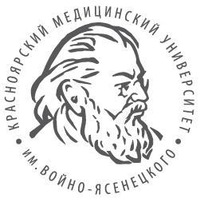 Всероссийская научно-педагогическая конференция с международным участием«СОВРЕМЕННЫЕ ТЕНДЕНЦИИ РАЗВИТИЯ ПЕДАГОГИЧЕСКИХ ТЕХНОЛОГИЙ В  МЕДИЦИНСКОМ ОБРАЗОВАНИИ (ИЗ СЕРИИ «ВУЗОВСКАЯ ПЕДАГОГИКА»), посвященная 75-летию Красноярского государственного медицинского университета им. проф. В.Ф. Войно-Ясенецкого №КритерииОценка в баллахОценка в баллахОценка в баллах543РИСУНОК